TABLE OF CONTENTSBIA – RISK ASSESSMENT	4Section 1 Threat Analysis	4Section 2 Controls	5Section 3 Risk Rating	5Section 4 Pandemic Risk Ratings	6BIA – BUSINESS IMPACT ANALYSIS	7Section 1 Function Areas	7CRITICAL BUSINESS PROCESS	8Section 1 CBP	8Section 2 Pandemic CBP	9PLAN SUMMARY	9Section 1 Plan Overview	10Section 2 BCP Policy Statement	10Section 3 Executive Summary	11Section 4 Approving BCP Content	11Section 5 Institution Overview	12Section 6 TA and  BCP Risk Assessment	12Section 7 Business Impact Analysis	14Section 8 Emergency Procedures	14Section 9 Critical Business Process	16Section 10 Plan Structure	16Section 11 Recovery Teams	17Section 12 Testing	18Section 13 Questionnaire	19TEAM PLANS	20Section 1 BCP Teams	20PLAN WORKSHEETS	20Section 1 Worksheets	21Section 2 Hotbox Storage	21Section 3 Forms	22PANDEMIC FLU	23Section 1 Plan Overview	23Section 2 Policy	23Section 3 Purpose	24Section 4 Objectives	24Section 5 Team Members	25Section 6 Background	25Section 7 Assumptions	26Section 8 Activation	26Section 9 BIA and RA	27Section 10 Critical Systems	28Section 11 Cross Training	28Section 12 Communication	29Section 13 HR Policy	30Section 14 Training	31Section 15 Testing	31Section 16 Other Plans	32Section 17 Resources	33Section 18 Tips and Examples	33Section 19 Print Configurations	34TESTING	35Section 1 Test Plan	35Section 2 Pandemic Test Plan	36Section 3 Event Testing	36Section 4 Test CBP	38Section 5 Test Pandemic CBP	38Section 6 Archive Event Testing	39Section 7 Archive Test CBP	39Section 8 Archive Test Pandemic CBP	39TRAINING	39Section 1 Training Document	40Section 2 Training Update	40Section 3 Archive Training Update	41MAINTENANCE	41Section 1 Accounts	42Section 2 Threats	42Section 3 System Category	43Section 4 System Sub Category	43Section 5 Vendors	44Section 6 Users	44Section 7 Department	45Section 8 Roles	45Section 9 Security	46Section 10 Recovery Teams	46REPORTS	47Section 1 Risk Assessments	47Section 2 Business Impact Analysis	47Section 3 Critical Business Process	47Section 4 Plan Summary	47Section 5 Team Plans	47Section 6 Plan Worksheets	47Section 7 Pandemic Flu	47Section 8 Testing	47Section 9 Training	47Section 10 Maintenance	47VENDOR MANAGEMENT	48Section 1 Vendor Management	48Subsection a) Vendor Information 	49Subsection b) Due Diligence 	50Subsection c) Annual Review	50Subsection d) Contract Review	51Subsection e) Issues	51Section 2 Risk Assessments	52Section 3 Document Storage	52Section 4 Vendor Management Policy	53Subsection a) VRM Plan Review 	53Subsection b) Introduction 	54Subsection c) Purpose	54Subsection d) Contractual Relationships	55Subsection e) Overall Program Review	56Section 5 Reports	56RIA – Risk Assessment (4 Sections Listed Below)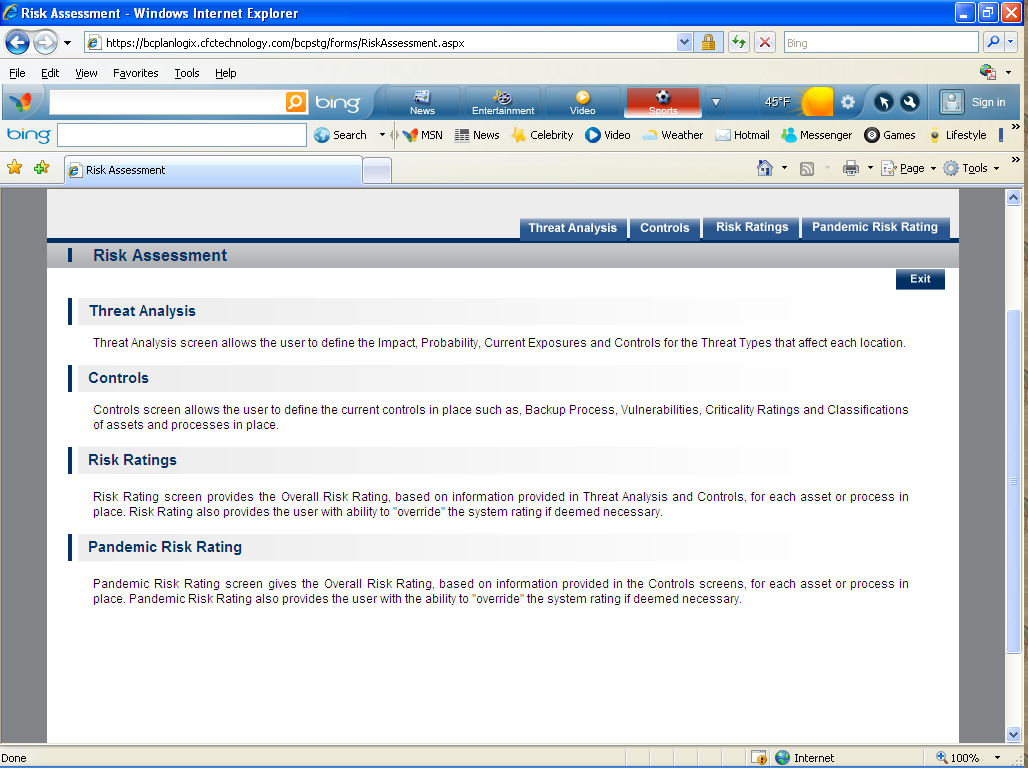 Threat Analysis-Threat Analysis screen allows the user to define the Impact, Probability, Current Exposures and Controls for the Threat Types that affect each location. 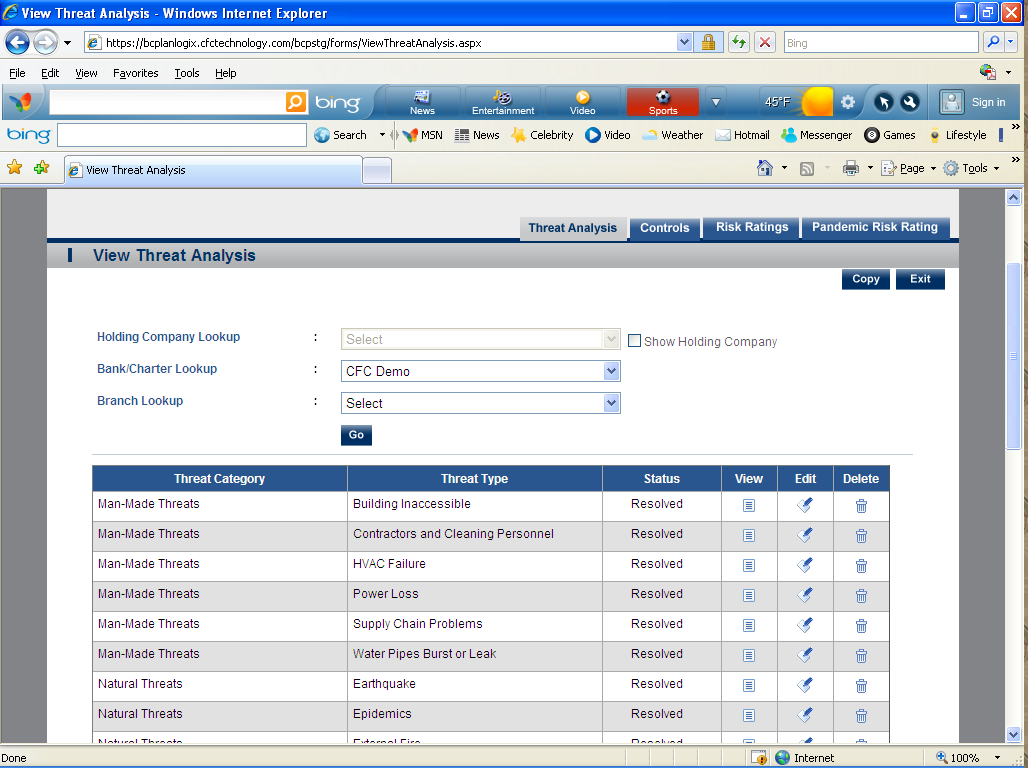 Controls-Controls screen allows the user to define the current controls in place such as, Backup Process, Vulnerabilities, Criticality Ratings and Classifications of assets and processes in place.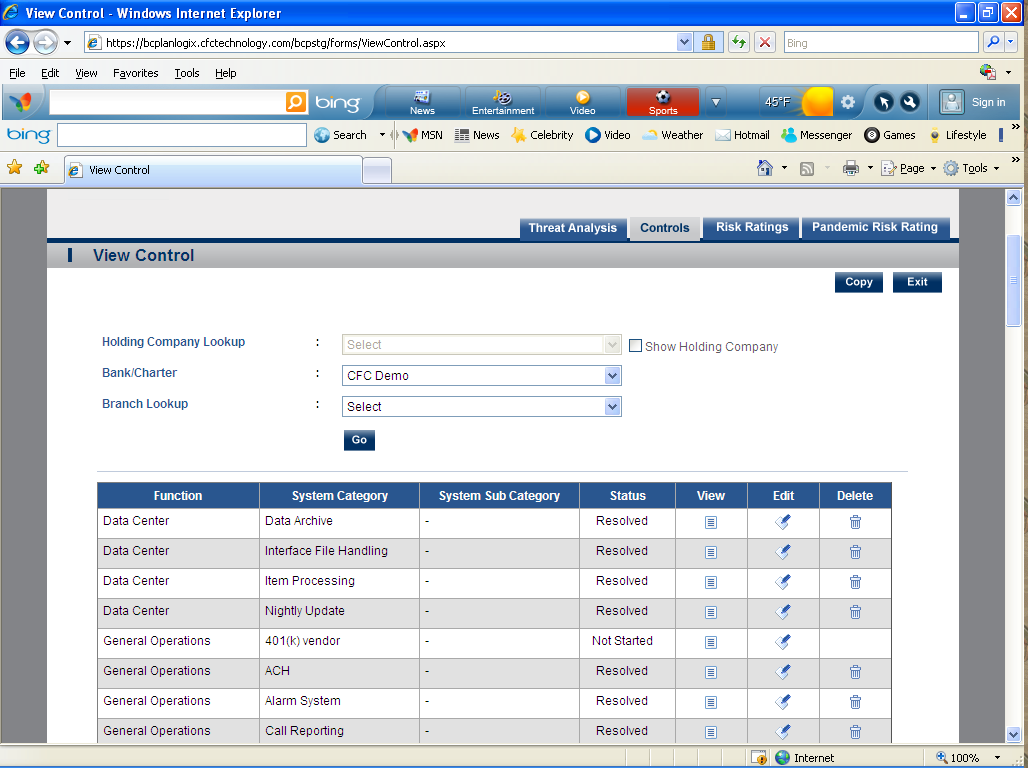 Risk Ratings-Risk Rating screen provides the Overall Risk Rating, based on information provided in Threat Analysis and Controls, for each asset or process in place. Risk Rating also provides the user with ability to "override" the system rating if deemed necessary. 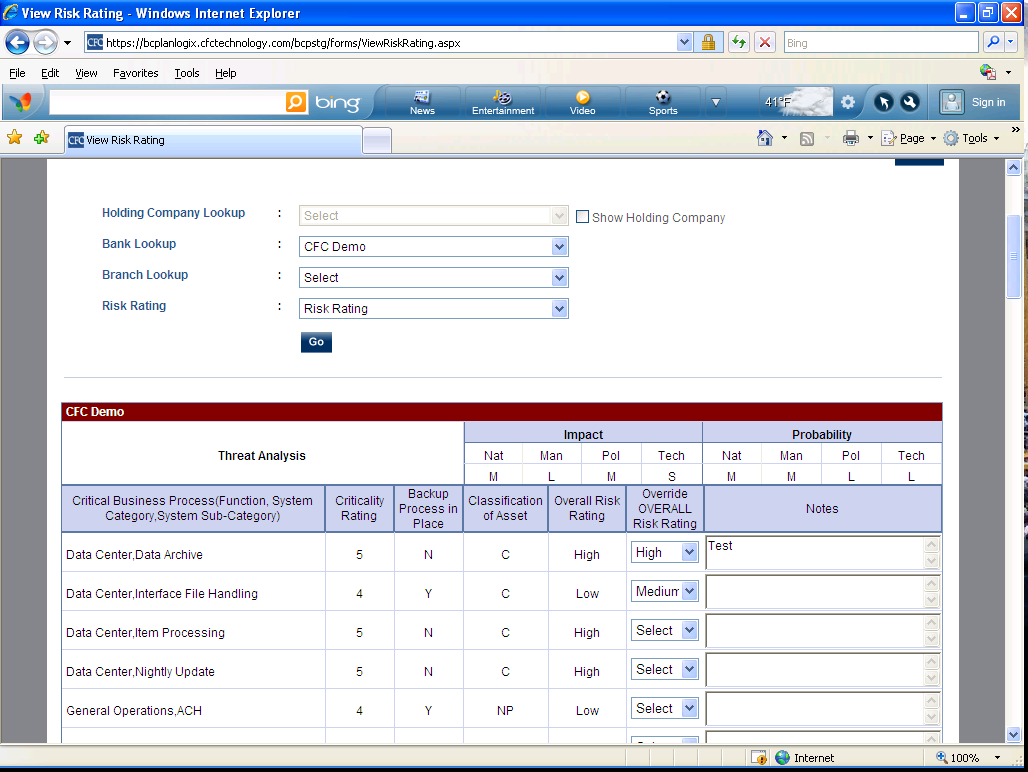 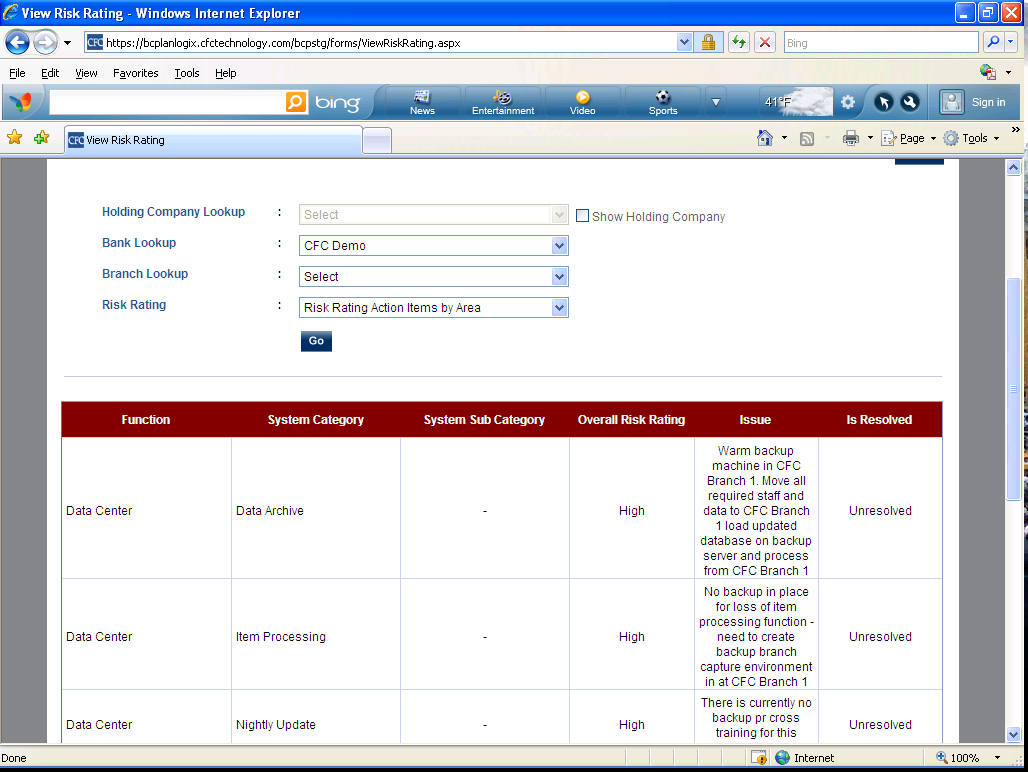 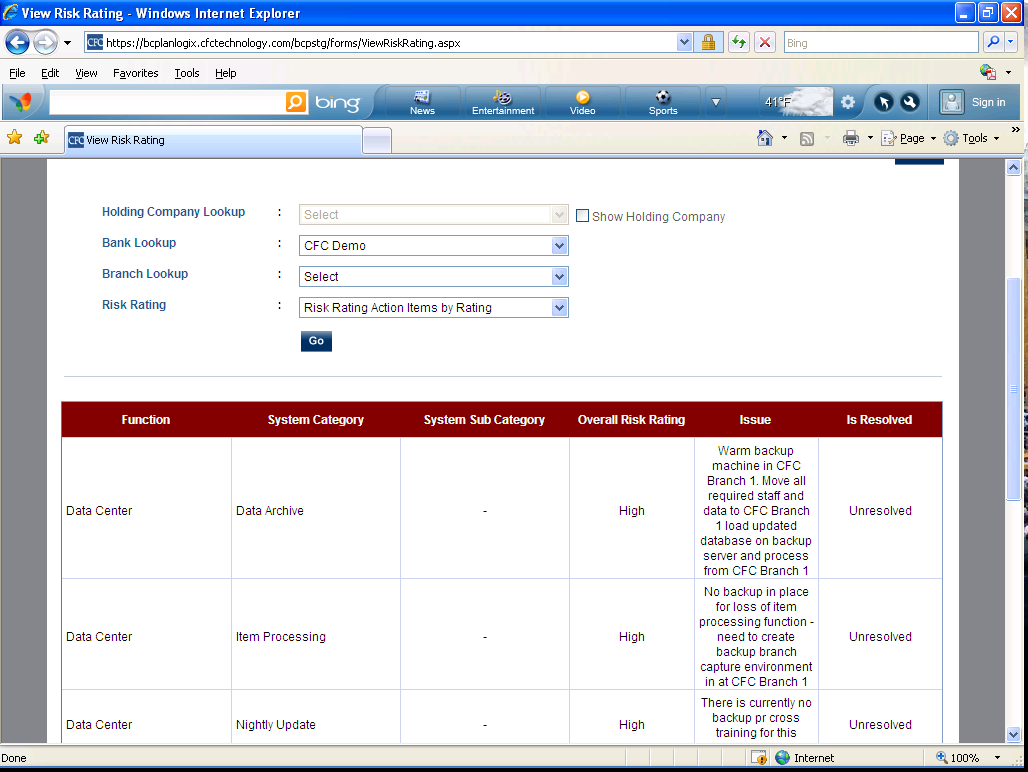 Pandemic Risk Ratings –Pandemic Risk Rating screen gives the Overall Risk Rating, based on information provided in the Controls screens, for each asset or process in place. Pandemic Risk Rating also provides the user with the ability to "override" the system rating if deemed necessary.BIA – Business Impact AnalysisFunction Areas – with view of Analysis Plan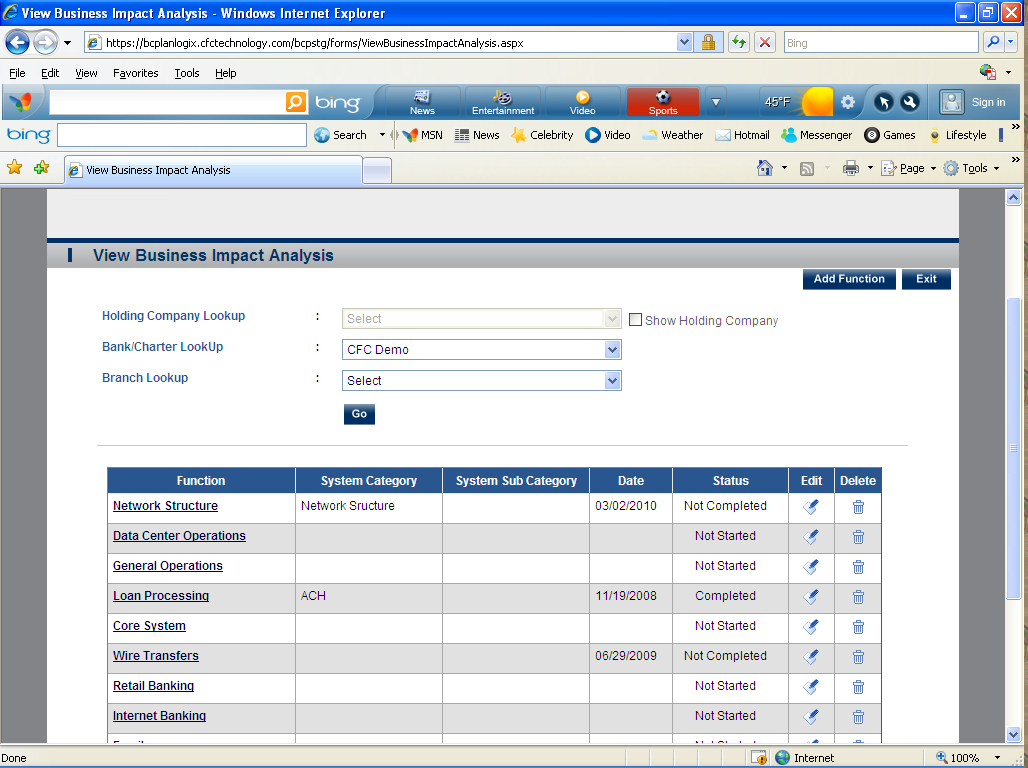 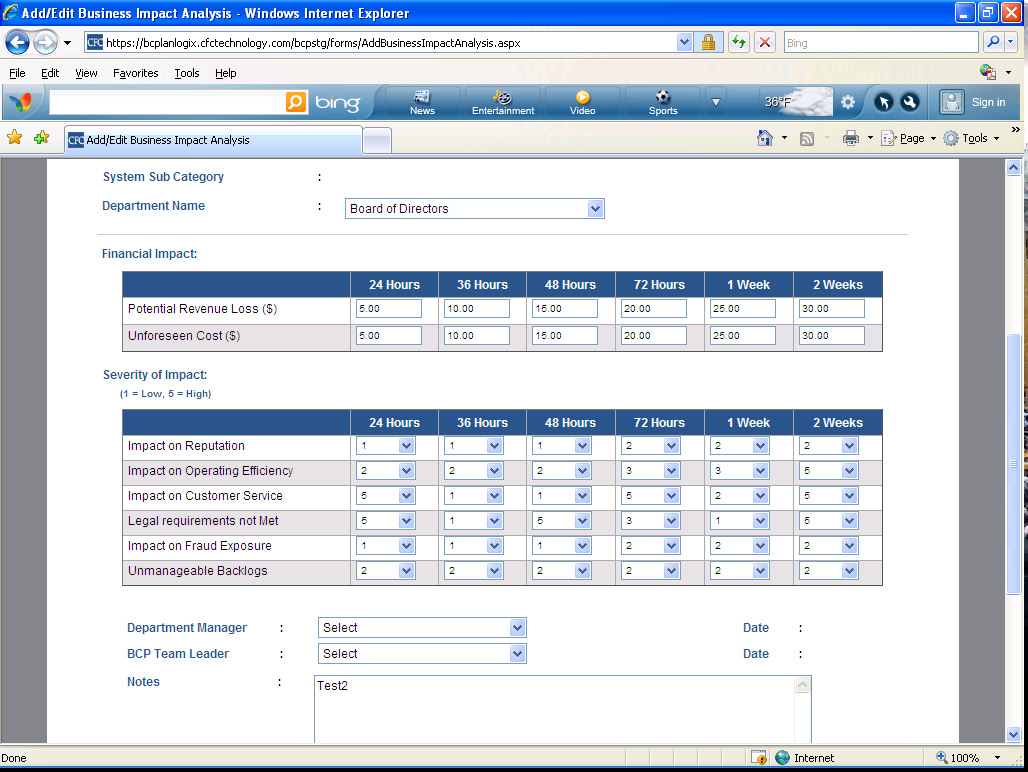 Critical Business Process (2 Sections Listed Below)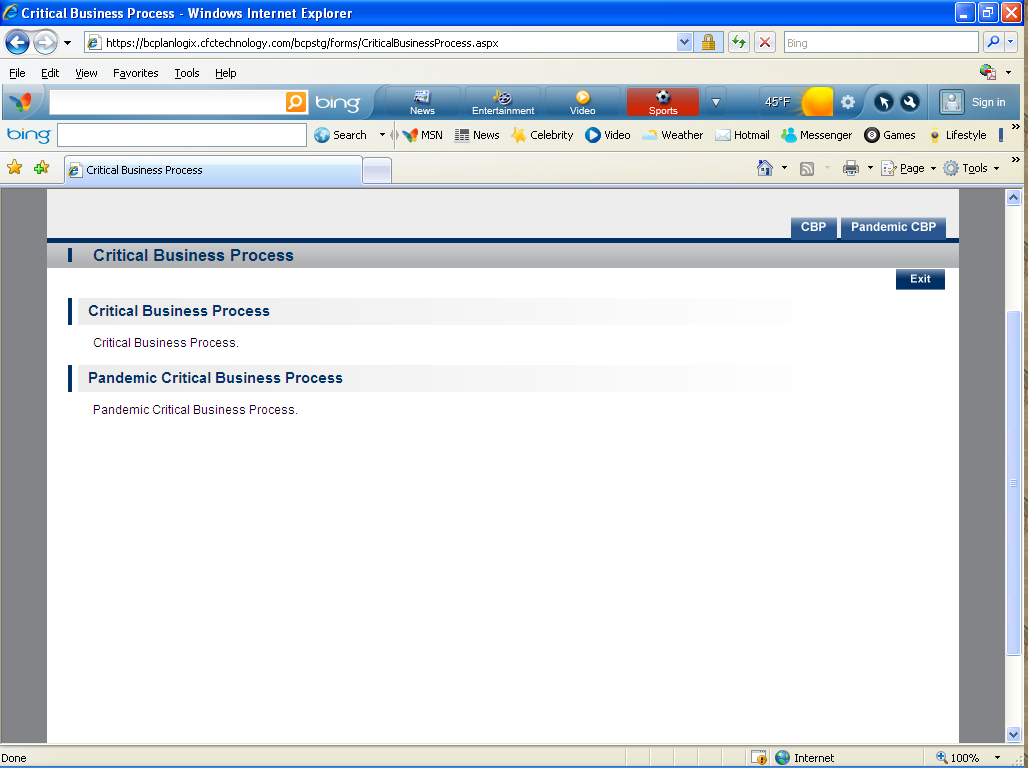 CBP- This information is extracted from the Control screen. You can also set the “Priority “order from this module.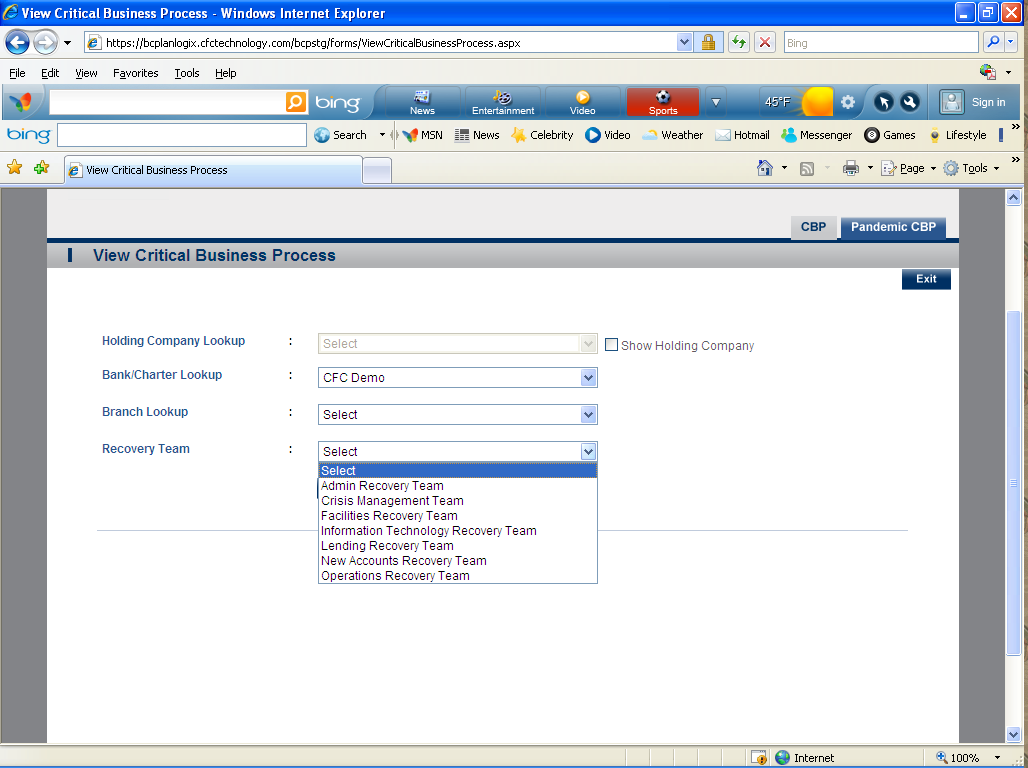 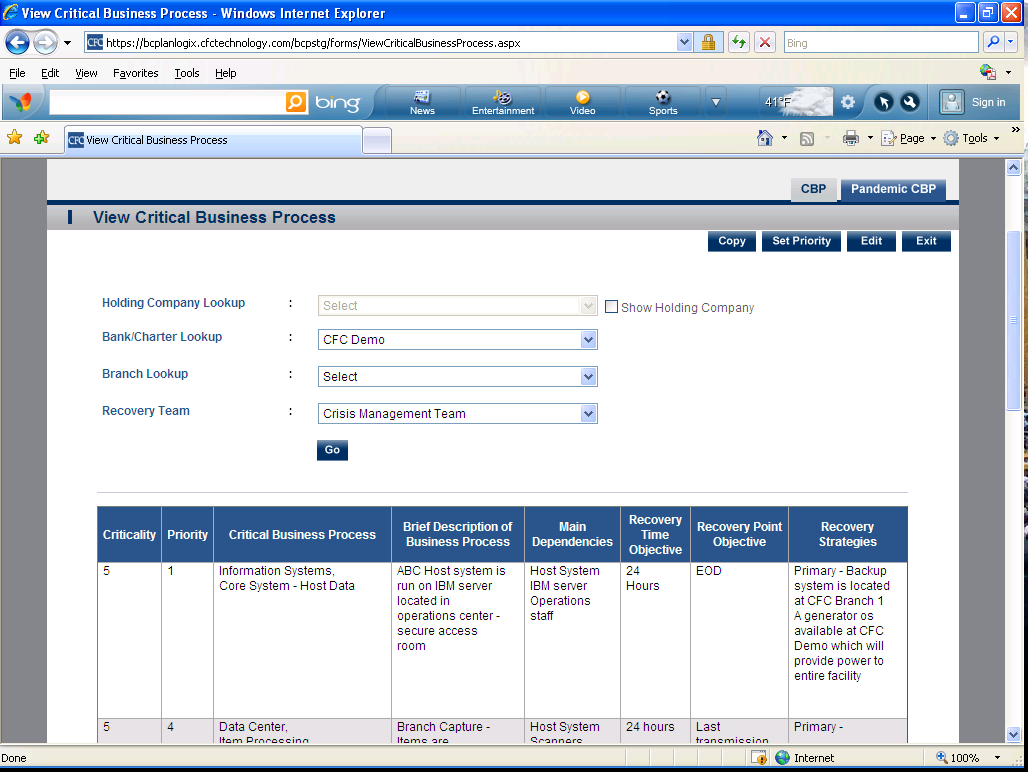 Pandemic CBP (Same as regular CBP but for Pandemic )Maintenance (10 Sections Listed Below)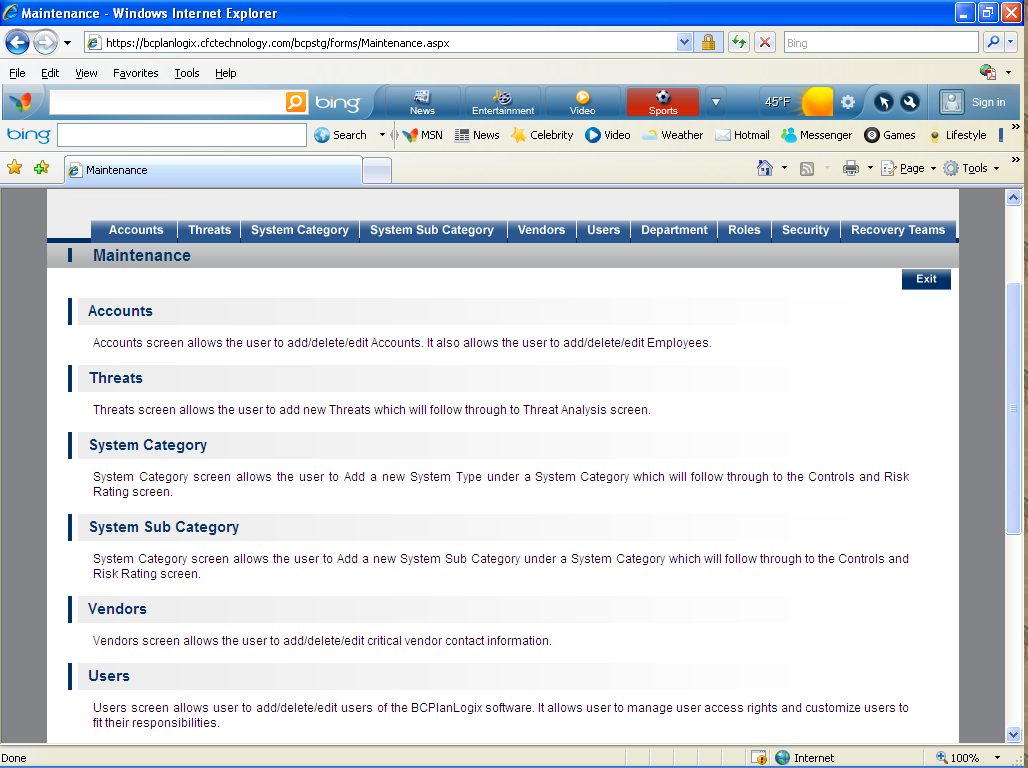 Accounts- Accounts screen allows the user to add/delete/edit Accounts. It also allows the user to add/delete/edit Employees. 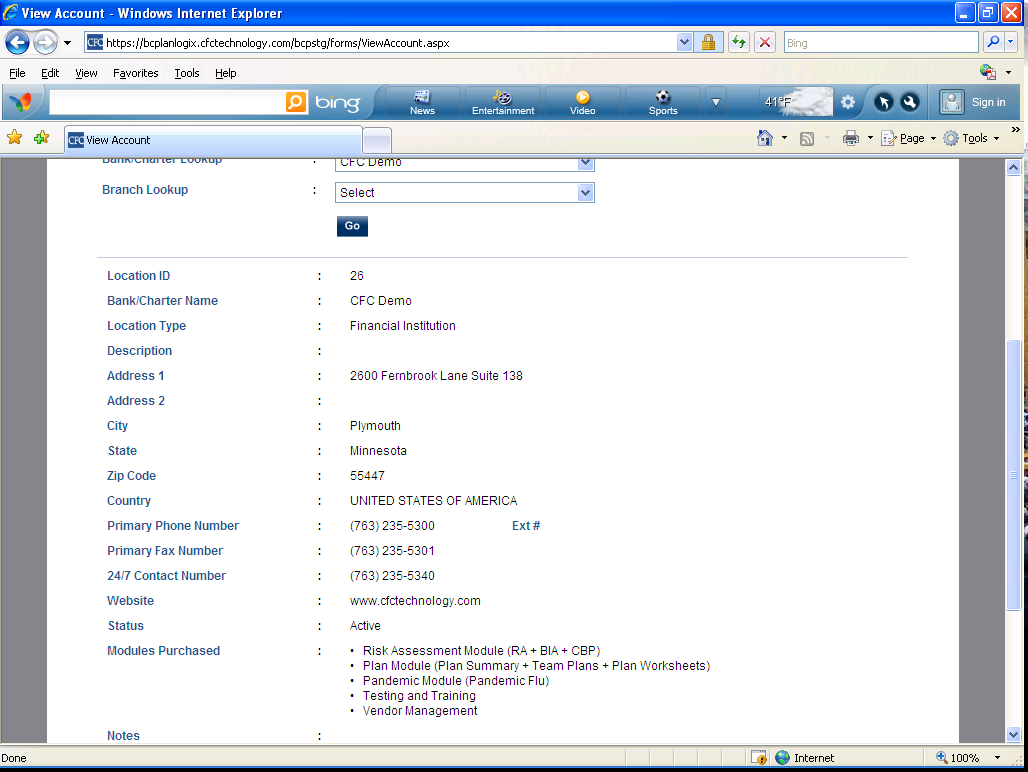 Threats- Threats screen allows the user to add new Threats which will follow through to Threat Analysis screen. 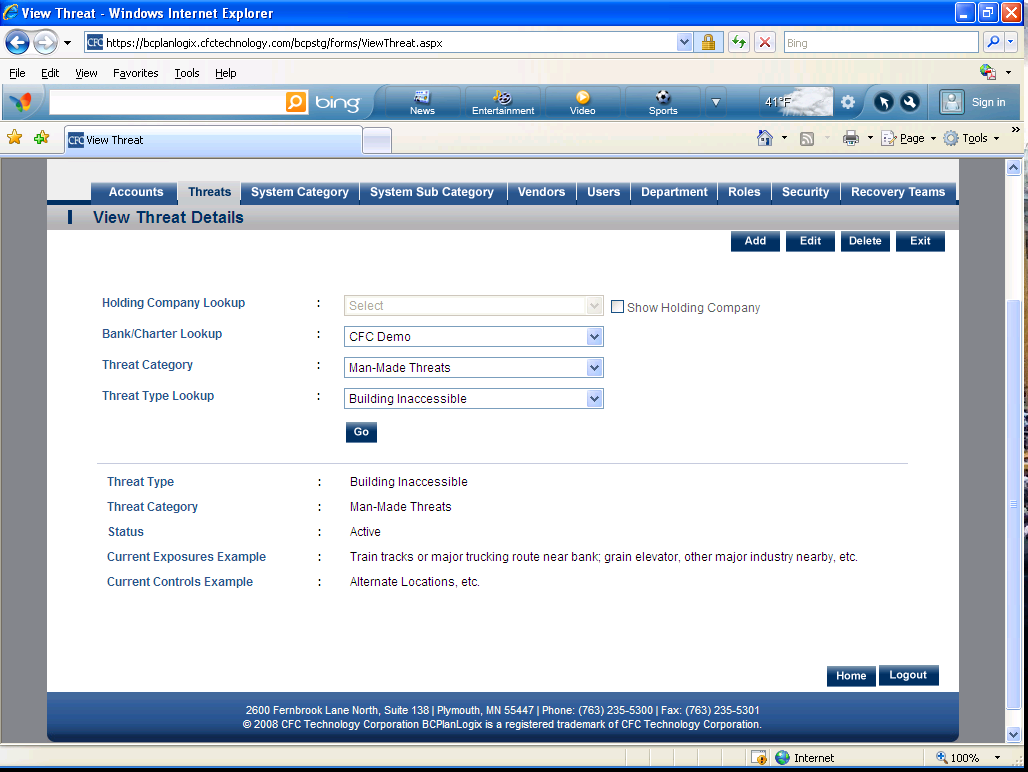 System Category- System Category screen allows the user to Add a new System Type under a System Category which will follow through to the Controls and Risk Rating screen. 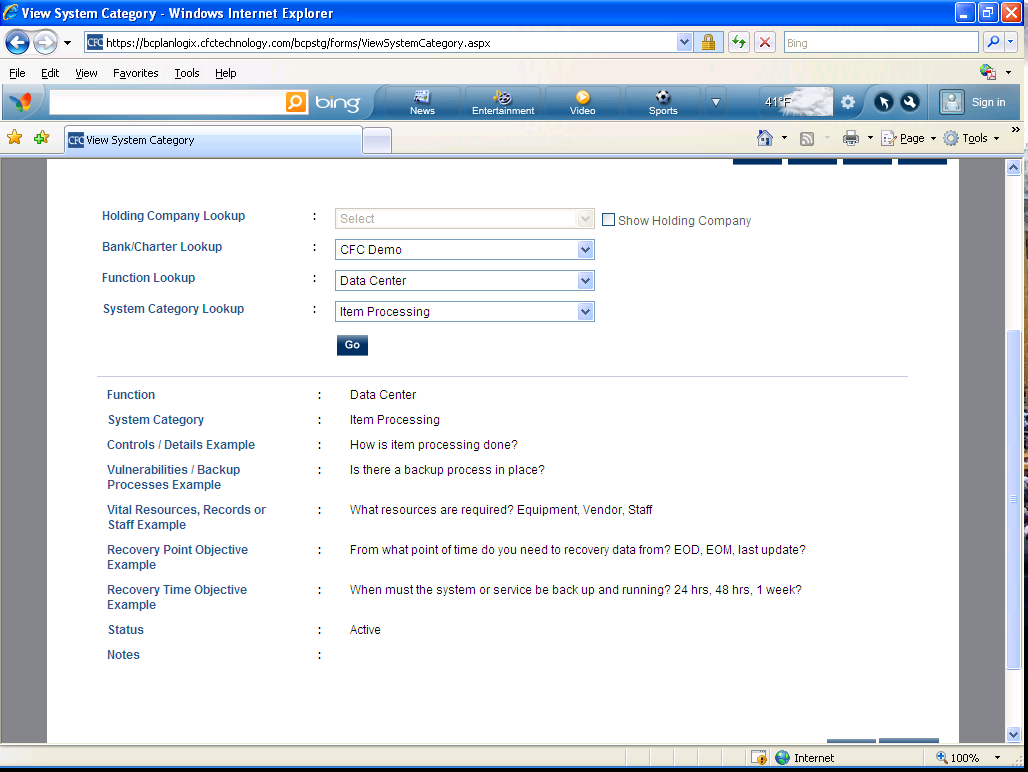 System Sub Category- System Category screen allows the user to Add a new System Sub Category under a System Category which will follow through to the Controls and Risk Rating screen. 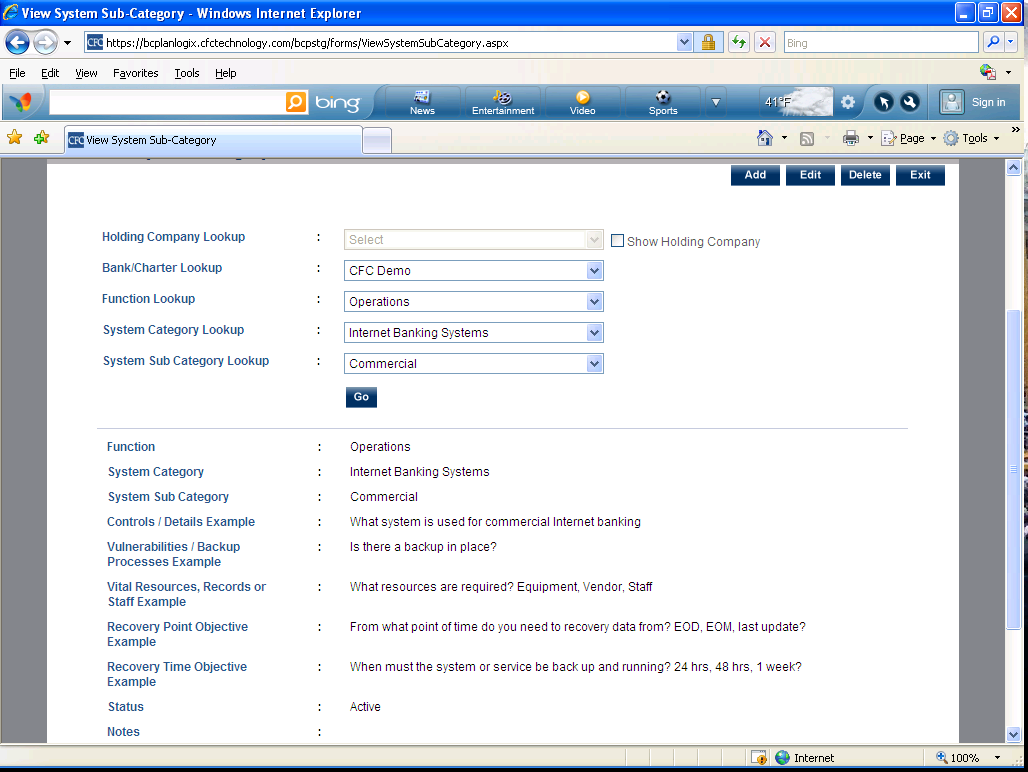 Vendors- Vendors screen allows the user to add/delete/edit critical vendor contact information. 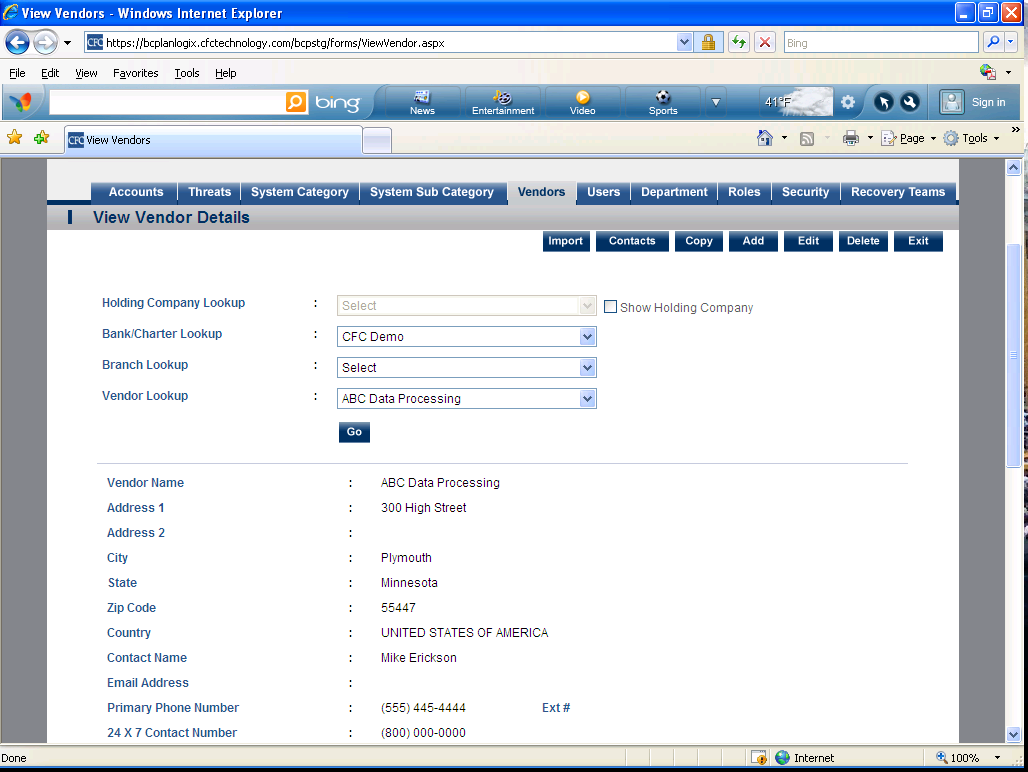 Users- Users screen allows user to add/delete/edit users of the BCPlanLogix software. It allows user to manage user access rights and customize users to fit their responsibilities. 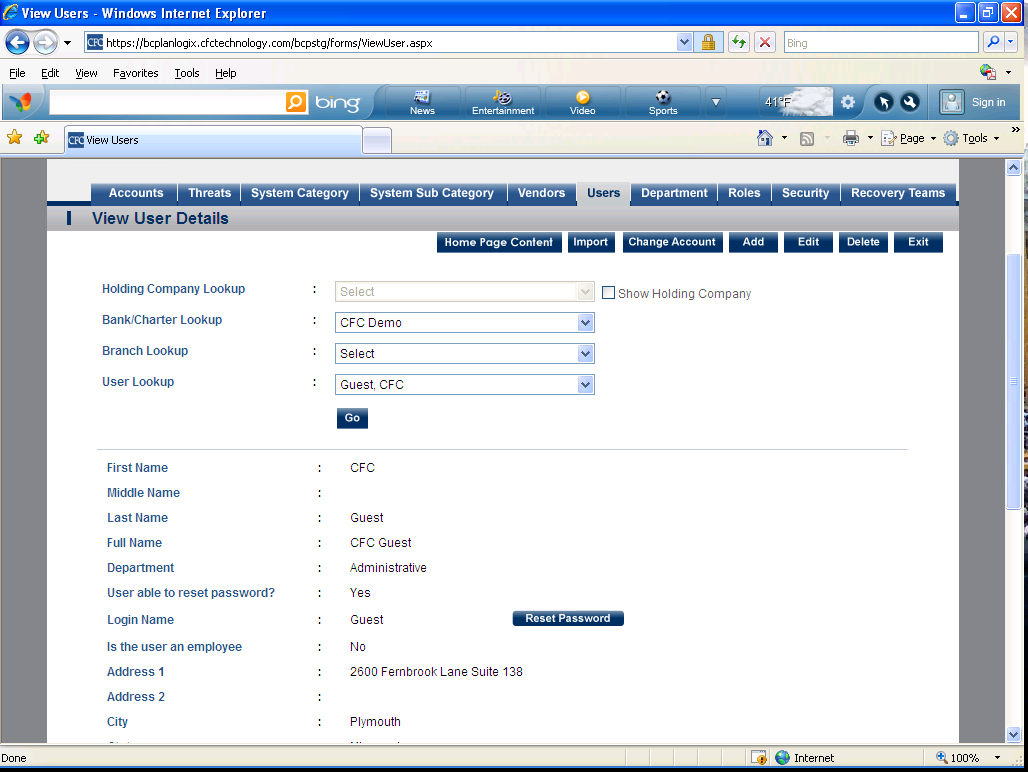 Department- Departments is used to create custom departments for the institution.                                                                       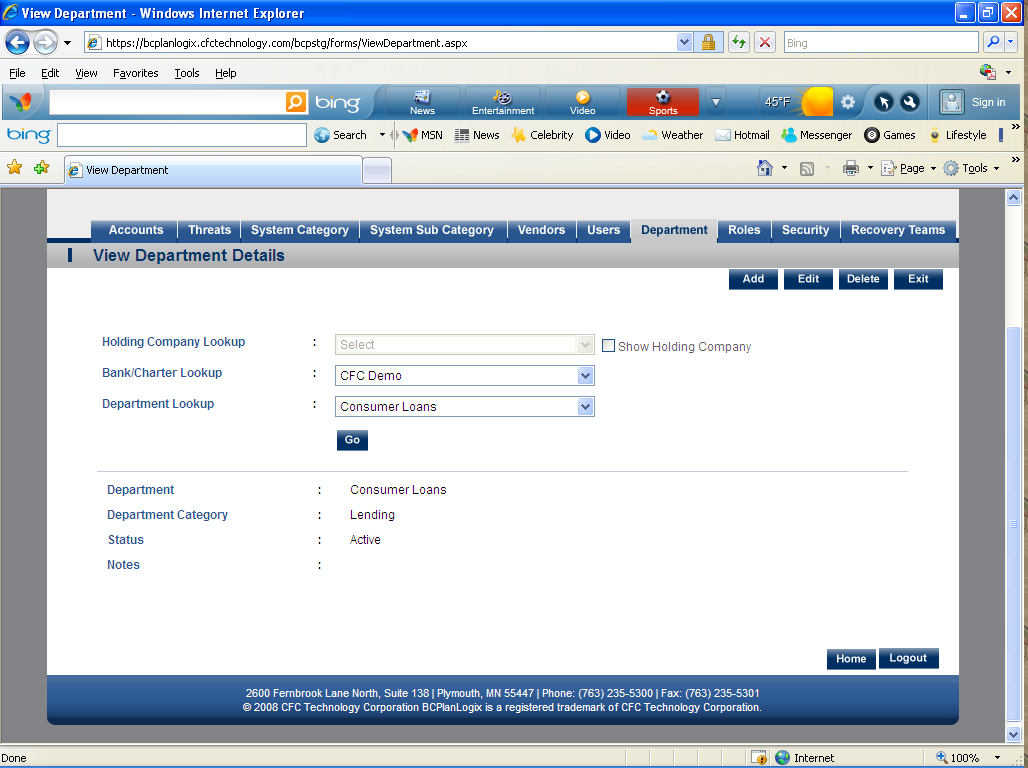 Roles- Role provides the user the ability to customize the user access roles. 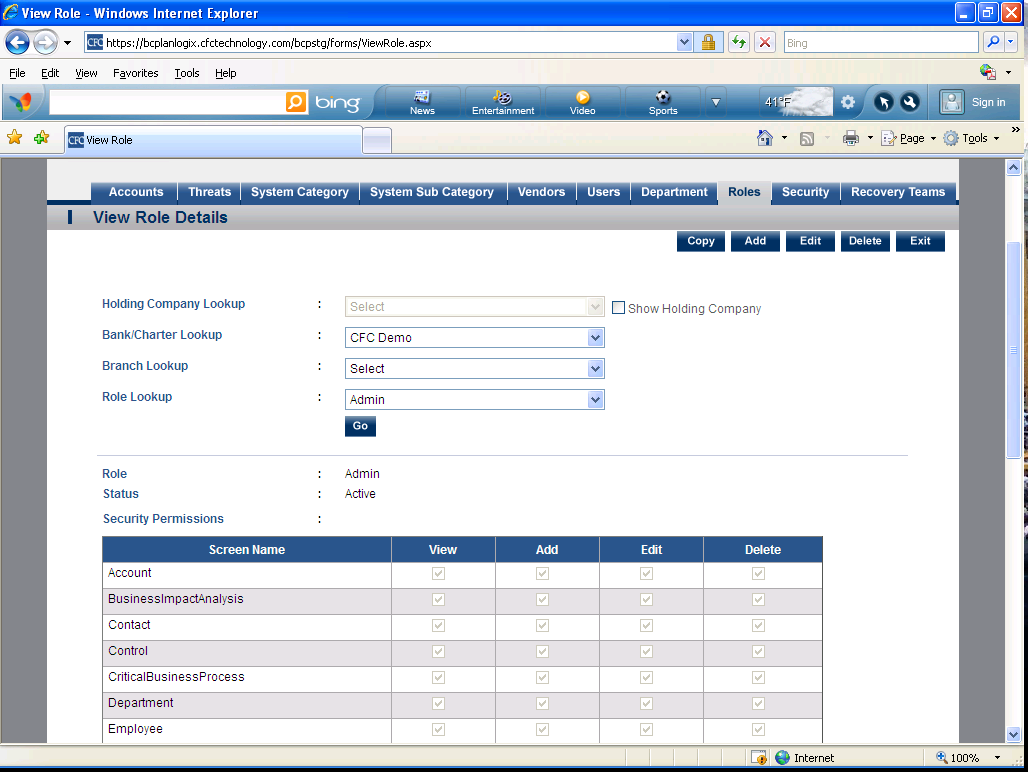 Security- Security allows the user to link system users and access roles. 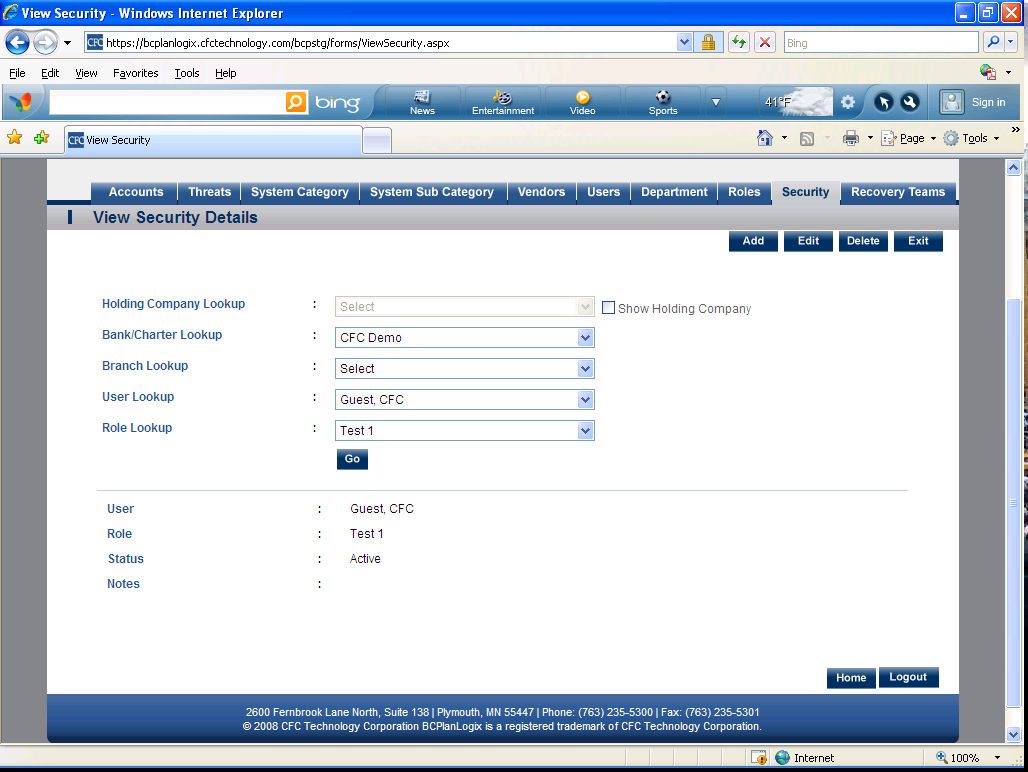 Recovery Teams- Recovery Teams allows the user to customize the recovery team names and link departments to recovery teams. 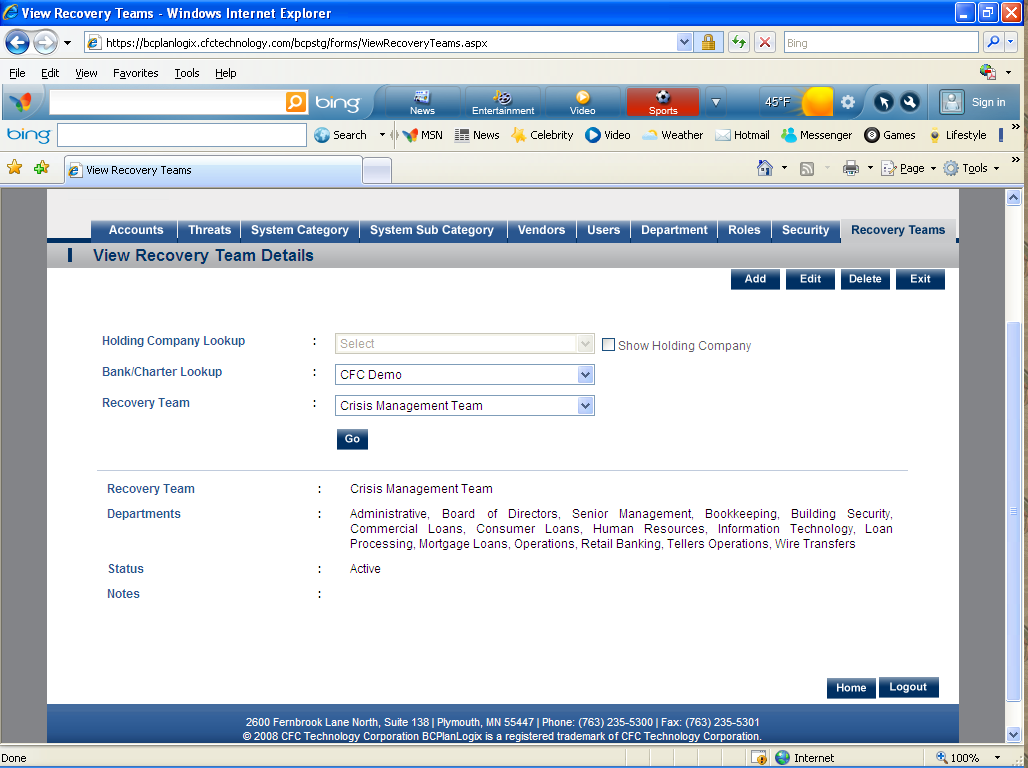 Reports (Modules)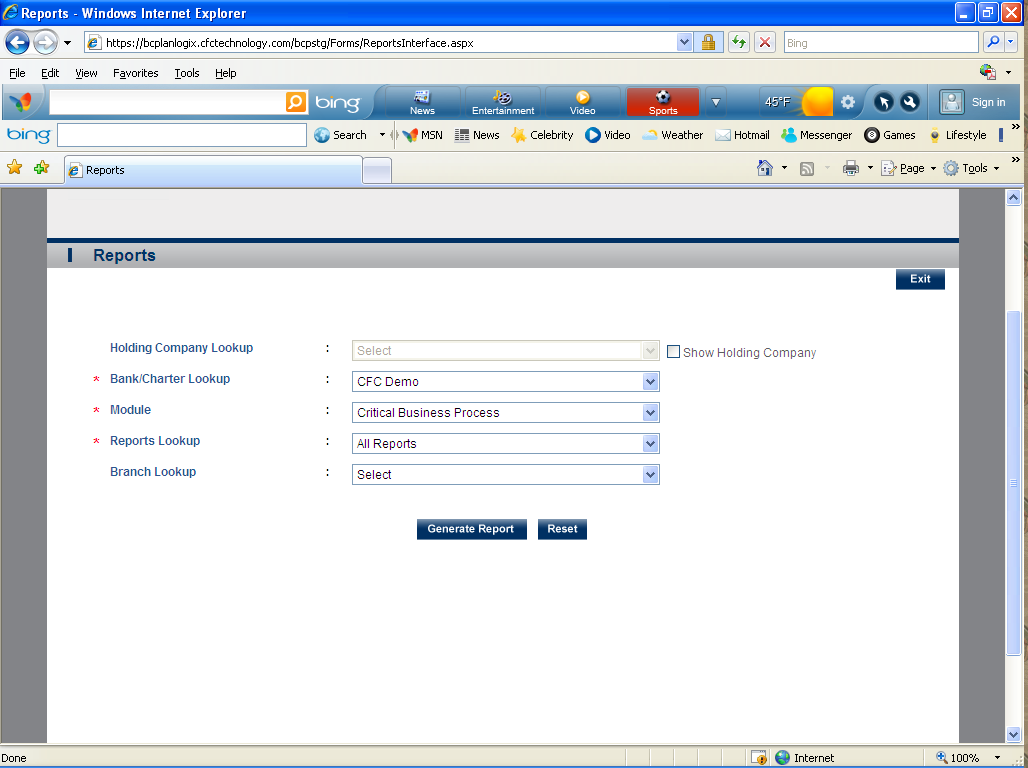 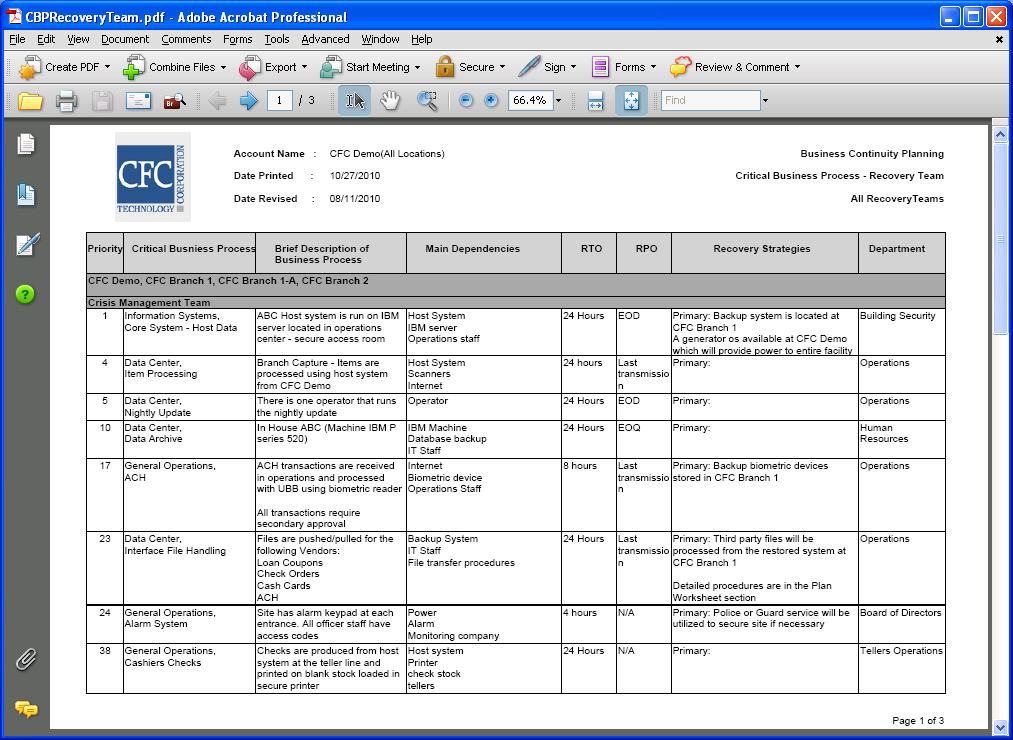 This is a module that allows you to generate reports for:Risk Assessments-Business Impact AnalysisCritical Business ProcessPlan SummaryTeam PlansPlan WorksheetsPandemic FluTestingTrainingMaintenance